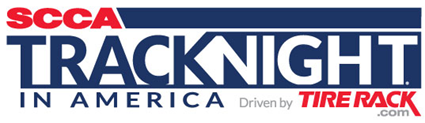 For Immediate Release:Calendar for 2018 Track Night in America Driven by Tire RackTOPEKA, Kan. (Feb. 7, 2018) -- Over the last three years, more than 10,000 automotive enthusiasts have driven their cars on real racetracks around the country thanks to SCCA® Track Night in America® Driven by Tire Rack.  That dream continues as Sports Car Club of America® has released a preliminary calendar for the 2018 Track Night in America season.From sea to shining sea, more than 30 circuits this year are scheduled to host Track Night in America events. The SCCA’s innovative program will make first-ever visits in 2018 to Auto Club Speedway, Dominion Raceway, La Junta Raceway and New Hampshire Motor Speedway. Registration is scheduled to open for March events on Monday, February 12, and for all other events on Thursday, March 1 at www.TrackNightinAmerica.com.  Track Night in America is a non-competitive, no-stress, entertaining, easy and inexpensive way for nearly anyone who loves cars or motorsports to get on a real racecourse in their own vehicle during weeknights.  All that is required is that participants be at least 18 years old with a valid driver’s license and have access to an approved helmet and street car in good working condition.Mike Cobb, SCCA President and CEO, is already looking forward to the upcoming Track Night season and said, “Track Night in America is a great program for the Club and continues to grow year after year.  A lot of the success comes from the program simply being so enjoyable.  Even I plan to register for a couple Track Night sessions this year to hang out with other automotive enthusiasts and have fun with cars.”The price to participate is usually no more than $150 per event.  Some special events and certain tracks may be a bit more. No previous on-track experience or SCCA membership is required to join in the fun.  Drivers participate in the Advanced, Intermediate or KONI Novice Experience group so on-track activities remain fun for all, and everyone gets three 20-minute sessions on course -- as well as feedback from SCCA driver coaches on site. Admission is free for people who just want to stop by and watch the fun, and leisurely circuit parade laps are provided for all Track Night in America guests.Matt Edmonds, Executive Vice President of Tire Rack, said, “Track Night in America Driven by TireRack.com is a great way for inquisitive automotive enthusiast to explore their desire to become motorsports participants. The controlled environment on a race course of note is a new experience for virtually all Track Night in America drivers. With supervision from experienced SCCA members at Track Night, car owners can explore performance driving and feel the rush that comes from getting behind the steering wheel at some of the great motorsports venues around the country.”Below is a preliminary event rundown for several tracks around the country. The Track Night calendar is updated during the season as additional dates and venues are obtained, so check back at https://www.tracknightinamerica.com/events in the coming weeks for the latest information.Atlanta Motorsports Park; Dawsonville, GAApril 9, May 8, June 7, July 12, August 22, September 19Auto Club Speedway; Fontana, CAFebruary 24, June 16, August 25Blackhawk Farms; South Beloit, ILMay 3, June 19, July 24, August 23Buttonwillow Raceway Park; Buttonwillow, CAApril 26Carolina Motorsports Park; Kershaw, SCAugust 21, September 18Charlotte Motor Speedway; Concord, NCApril 12, May 2, June 8, July 11Dakota County Technical College Driver Training Facility; Rosemount, MNMay 15, June 6, July 10, August 3Dominion Raceway; Woodford, VAApril 19, May 17, June 21, July 26GingerMan Raceway; South Haven, MIMay 18, June 20, July 25, August 22Harris Hill Raceway; San Marcos, TXApril 11, May 9, June 6, September 19Heartland Motorsports Park; Topeka, KSApril 20, May 31, June 28, July 19, August 16, September 20, October 11High Plains Raceway; Deer Trail, COJune 6, July 11, August 15, September 12La Junta Raceway; La Junta, COMay 4Lime Rock Park; Lakeville, CTMay 24, June 14Memphis International Raceway; Millington, TNMarch 27, April 24, May 22, June 26MotorSport Ranch; Cresson, TXApril 10, May 8, June 5, September 18New Hampshire Motor Speedway; Loudon, NHMay 25, August 3New Jersey Motorsports Park; Millville, NJApril 25, May 22, June 20, July 19, August 14, September 11NOLA Motorsports Park; Avondale, LAApril 12, May 10, June 12, September 20Pacific Raceways; Kent, WAMay 25, June 13Palm Beach International Raceway; Jupiter, FLFebruary 13, March 6, April 10, May 8, June 5, Sept 18, Oct 9, Nov 6, Dec 4Palmer Motorsports Park; Palmer, MAMay 3, June 5, June 28, July 17, August 9, September 6Pittsburgh International Race Complex; Wampum, PAApril 26, May 23, June 19, July 10, August 2, September 12Pocono Raceway; Long Pond, PAApril 18, May 10, June 14, July 12, August 28, September 17Portland International Raceway; Portland, ORApril 13, May 18, June 8, August 10Ridge Motorsports Park; Shelton, WAApril 12, May 16, June 7, July 24, August 8, September 13Road Atlanta; Braselton, GAApril 25Roebling Road Raceway; Bloomingdale, GAApril 24, May 16Thompson Speedway Motorsports Park; Thompson, CTApril 24, May 15, June 19, July 5, July 24, August 14, September 18, October 4Thunderhill Raceway Park; Willows, CAApril 19, May 24, June 14, July 12, August 16, September 13Wild Horse Pass Motorsports Park; Chandler, AZMarch (TBD), April 20, May 11Willow Springs Int'l Raceway; Rosamond, CAMarch (TBD), April 27More information about SCCA Track Night in America Driven by Tire Rack can be found at www.TrackNightInAmerica.com. Additional press releases can be found at the Track Night in America press page; and FAQ, logo and photos are located online in the Track Night in America media kit.About SCCA Track Night in America:Driven by Tire Rack, SCCA Track Night in America is “The Fastest Way to Get on Track” for automotive enthusiasts. Launched in 2015, Track Night in America was developed by the SCCA Experiential Programs Dept. as a way to make on-track experiences at race circuits more accessible to the general public. The Sports Car Club of America®, Inc., founded in 1944, is a 67,500-member motorsports organization that incorporates all facets of autocross, rally and road racing at both Club and professional levels. With headquarters in Topeka, Kansas, the SCCA annually sanctions over 2,000 events through its 116 Regions and subsidiary divisions. Much of the SCCA's activities are made possible with support from the following Official Partners: Chevrolet, the Official Truck of the SCCA; Hawk Performance, the Official Brake Products of SCCA; Mobil 1, the Official Oil of SCCA; Sunoco, the Official Fuel of SCCA; and Tire Rack, the Official Tire Retailer of SCCA. To learn more, please visit www.scca.com.About Tire Rack:Tire Rack, family-owned and headquartered in South Bend, Indiana, is America’s largest independent tire tester and consumer-direct source for tires, wheels and performance accessories. Their team of over 100 test drivers (their sales team) tests tires from every major tire manufacturer on the company’s state-of-the-art, 11.7-acre test facility. The findings are then posted on the company’s website, www.tirerack.com, where consumers can make an educated decision on a tire, wheel or performance accessory purchase. 

Tire Rack has also collected results from over 150,000 consumer surveys representing over 2.3 billion miles of real-world tire data, the largest known cache of such information anywhere. In addition, various testing and informational videos are available online in their Video Center at www.tirerack.com/videos. Since 1979, Tire Rack has grown from a single-point retail store in Indianapolis to encompass over 2.7 million square feet of space in nine distribution centers across the country. A diverse and broad in-stock inventory from 26 major tire and 60 wheel brands can be delivered anywhere in the country, most in one business day. A national network of over 7,500 independent Recommended Installers is available to assist customers with installation of their purchases.Photo Credit: Clarus Studios(For a web-resolution photo, right-click the photo in the story and “save as”)-30-